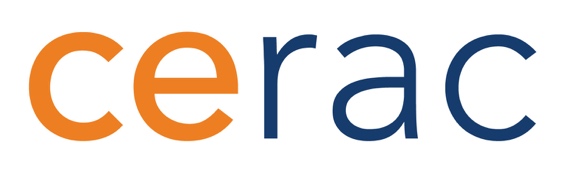 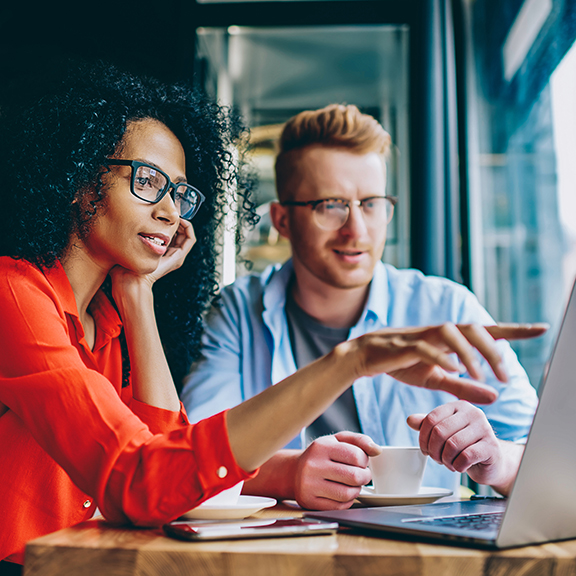 (Retranscrire en format PDF dynamique et insérer le logo du collège partenaire)ENTRE :Nom de l’entreprise : _________________________________________Nom de la personne représentant l’entreprise : __________________________________ET :Nom du collège :  __________________________________________Nom de la personne représentant le collège : ______________________________Date du début de l’accord :  _______________________Moi, ____________________________________, dans le cadre de mes fonctions de personne représentante du collège, je reconnais que j'aurai accès à des renseignements confidentiels de l’entreprise. Ainsi, je m'engage à:respecter la confidentialité des renseignements portés à ma connaissance qu’ils soient écrits ou oraux;utiliser les renseignements obtenus SEULEMENT à des fins d’évaluation en RAC;communiquer publiquement ou à des tiers des renseignements SEULEMENT après autorisation;garder tout matériel appartenant à l’entreprise sur les lieux de travail, sauf avec PERMISSION PRÉALABLE;Retourner tous les documents utilisés à l’entreprise au terme de l’entente de partenariat.Je comprends que cette entente de confidentialité est en vigueur à partir du premier contact avec l’entreprise. _______________________________________________________________Nom de la personne représentant le collège (en lettres moulées)_______________________________________________________________Signature de la personne représentant le collège